Below are some links to educational websites that you may want to have a look at if you manage to finish all of the activities on the grid. https://www.topmarks.co.uk/       - mixture https://www.coolmathgames.com/     - maths https://www.bbc.co.uk/bitesize/topics/zf2f9j6/articles/z3c6tfr     - typing https://www.bbc.co.uk/newsround      - keep up to date with news from around the worldhttps://www.bbc.co.uk/bitesize/articles/zqpx8hv       - bitesize lesson (literacy)https://www.bbc.co.uk/bitesize/levels/zr48q6f       - bbc bitesize link for you to choose the subject you would like to work onYoung Minds’ have created a Wellbeing Activity Calendar. There are activities you can do alone or as a family. The idea is that you take 5 minutes per day to do something that will boost wellbeing. Pick your favourite activities and try one each day! https://youngminds.org.uk/media/3750/wellbeing-activity-calendar.pdfCan you make a marble run? Check out the link below for some inspiration! https://www.edenproject.com/learn/for-everyone/how-to-make-a-recycled-marble-run Glasgow Science Centre will be bringing a bit of science into your home every day at 10am to help keep everyone inspired in these challenging times.https://www.youtube.com/user/scienceshowbobCheck out the weekly art activities from the National Galleries of Scotland. Explore our Creative CurriculumWhat can you make with leftover toilet rolls? Check out below for some ideas! https://redtri.com/things-to-make-with-a-toilet-paper-roll/slide/8Have you ever wanted to go on an adventure? Have you ever wanted to be a spy? Pick and choose from the literacy resources and create your own adventure story:https://www.talk4writing.com/wp-content/uploads/2020/05/Y4-Mission.pdfScience Glasgow Science Centre will be bringing a bit of science into your home every day at 10am to help keep everyone inspired in these challenging times.https://www.youtube.com/user/scienceshowbobNumeracy LI: to revise maths skills through Sumdog.Log onto Sumdog to take part in this weeks competition. Good luck!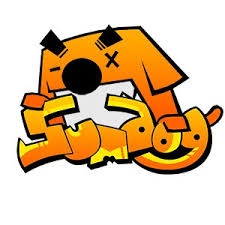 STEM LI: to follow instructions This task will allow you to taste the sweet chocolatey brownies. Let me know how they taste!(p.s. they will need longer than 25 mins in the oven like the recipe says, try 30-35 mins). I’ve included the recipe in the files section too.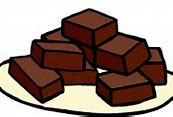 EXA LI: to photograph natural scenery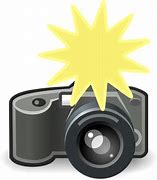 Take photographs of some beautiful natural scenes when you are out on a walk then share them with a member of your family.Extension: try to recreate the picture you have taken using pens/pencils/paints/objects.EXALI: to design a cardMake a card for someone whom you have not seen in a long time, then write a special message inside, then post it to them. 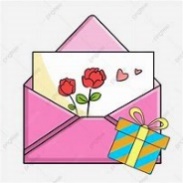 TransitionLI: to share information about myself 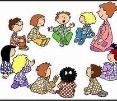 Prepare a short speech about yourself which you can share with you new teacher.  Discuss all of your favourite things, what are your dreams and hopes for P6? Also include your favourite memory from P5.  Literacy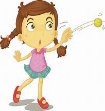 LI: to use active spelling strategies to practise words  Use the ‘Toss-a-ball’ strategy with a family member to spell 10 words which use last week’s spelling phoneme ‘oi’. (Say the first letter out loud then toss the ball to your partner who will say the next letter and so on).HWBLI: to create my own power playlist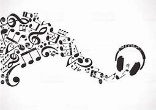 Create a playlist of songs you like to listen to when you are feeling different emotions. 
Song title/      How/when will you Artist              use it?HWBLI: to create a workout routineCreate a Joe Wicks’ P.E. work out for your family or to share with the class.  There must be 20 different exercises lasting 30 seconds, then 30 seconds of rest. 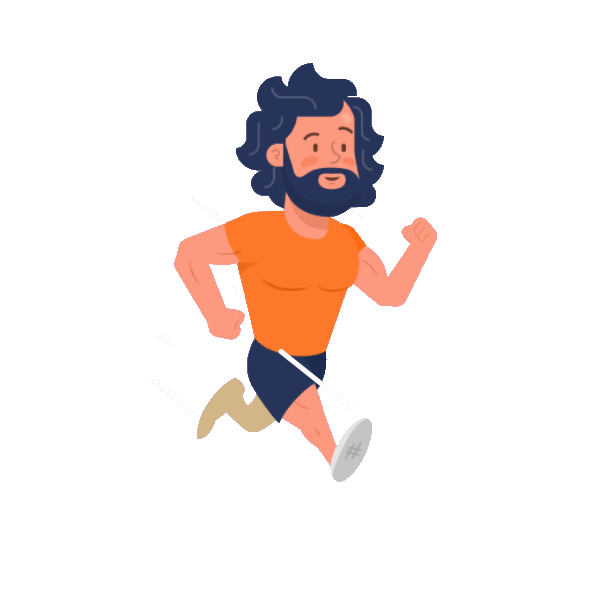 LiteracyLI: to summarise a text  Read a chapter or two of a book and then create a summary of what has happened. You can share this orally with someone at home or write it down.  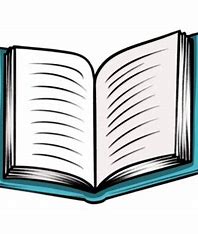 Numeracy LI: to create calculations that have a given answer.Use your knowledge of +, -, x and ÷, to make 4 of these final answers.               * 745     * 96031    * 1980   * 321    * 2010   * 670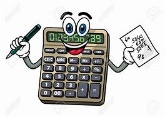                * 34       * 451900ICTLI: to experience using code.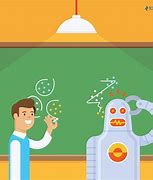 Use this website to explore different levels of coding: https://code.org/learnNumeracy LI: to use a measuring utensil
to measure my height.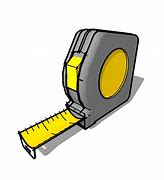 Measure – Find a tape measure and measure how tall you are at the end of P5.  Do you know how tall you were at the start of P5?  How much have you grown?Extension: measure the heights of the other people who live with you. STEMLI: to build a tower that stands on its own Find any construction materials that you can. Who can build the tallest tower which does not fall over?  Your tower must stand up on its own without help.  Keep checking your building 
at all times. 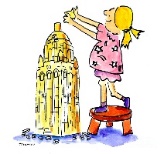 Transition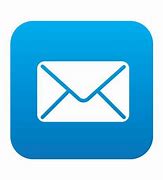 LI: to reflect on my 
experiencesWrite a letter (or an e-mail) to your new teacher (you should hopefully know soon who this is!) to tell them all about what you like to do in school and out of school, your skills and talents and an unusual fact about yourself.Literacy/TransitionLI: to write a descriptive text and reflect on my experiences   gWhat is your favourite memory from P5?  Use all of your description skills to write about what it was, when it took place, who was there and why this memory was so special. Was it a party/swimming/pantomime?